EDITAL INTERNO CAMPUS RIO DE JANEIRO N.º 01/2022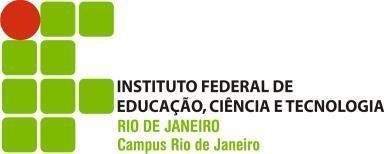 PROCESSO SELETIVO INTERNO DE FOMENTO A PROJETOS DE PESQUISA, INOVAÇÃO E EXTENSÃO E DE BOLSAS PARA ESTUDANTES EM ATIVIDADES DE INICIAÇÃO CIENTÍFICA, DE INICIAÇÃO EM DESENVOLVIMENTO TECNOLÓGICO E INOVAÇÃO E DE INICIAÇÃO À EXTENSÃO DO CAMPUS RIO DE JANEIRO DO IFRJANEXO II - ÁREAS DE VINCULAÇÃO DOS PROJETOSGRANDES ÁREAS TEMÁTICASSUBÁREAS TRANSVERSAIS DE ENSINO, PESQUISA, INOVAÇÃO E EXTENSÃOCiências AgráriasAgronomia; recursos florestais e engenharia florestal; engenharia agrícola; zootecnia; medicina veterinária; recursos pesqueiros e engenharia de pesca; ciência e tecnologia de alimentos, inovação em segurança alimentar e nutricional; agronegócio e/ou agropecuária sustentável; agroecologia e desenvolvimento rural; agrotech; entre outras.Ciências BiológicasBiologia geral; genética; botânica; zoologia; ecologia; morfologia; fisiologia; bioquímica; biofísica; farmacologia; imunologia; microbiologia; parasitologia; meio ambiente e recursos naturais; segurança hídrica; bioeconomia; oceanos e biomas brasileiros; clima e sustentabilidade de biomas; energias renováveis e biocombustíveis; tecnologiasambientais, saneamento e/ou controle ambiental; tecnologias de produtos naturais; saneamento ambiental e desenvolvimento urbano; preservação ambiental; entre outras.Ciências da SaúdeMedicina; odontologia; farmácia; enfermagem; nutrição; saúde coletiva; fonoaudiologia;fisioterapia; terapia ocupacional; educação física; tecnologias e inovação em saúde; promoção da saúde; tecnologias assistivas; entre outras.Ciências Exatas e da TerraMatemática; probabilidade e estatística; ciência da computação; astronomia; física; química;	geociências;	oceanografia;	biopolímeros	e	tecnologias	ambientais; biotecnologias e/ou nanotecnologia; cibernética; manufatura avançada e indústria; petróleo e gás; química aplicada; entre outras.Ciências HumanasFilosofia; sociologia; antropologia; arqueologia; história; geografia; psicologia; educação; ciência política; teologia; economia criativa; direitos humanos; segurança pública; promoção da igualdade racial; mulheres e relações de gênero; relação entre estado esociedade; juventudes e participação social; criação de observatórios e desenvolvimento de indicadores de programas e projetos; entre outras.Ciências Sociais AplicadasDireito; administração; economia; arquitetura e urbanismo; planejamento urbano e regional; demografia; ciência da informação; museologia; comunicação; serviço social; economia doméstica; desenho industrial; turismo; extensão tecnológica e inclusão social; tecnologias sociais, ambientes produtivos e/ou sociais; redução das desigualdades sociais e combate à extrema pobreza; geração de trabalho e renda por meio do apoio efortalecimento de Empreendimentos Econômicos Solidários (EES); desenvolvimento regional: inclusão produtiva, defesa civil e acesso à água; entre outras.EngenhariasEngenharia civil; engenharia de minas; engenharia de materiais e metalúrgica; engenharia elétrica; engenharia mecânica; engenharia química; engenharia sanitária; engenharia de produção; engenharia nuclear; engenharia de transportes; engenharia naval e oceânica; engenharia aeroespacial; engenharia biomédica; tecnologias aplicadas em engenharias; tecnologias da informação e comunicação; tecnologias e gestão da informação; internet das coisas (IOT); inteligência artificial; extensão tecnológica e inovação para inclusão social; entre outras.EnsinoPrática docente e formação inicial e continuada de professores; educação tutorial; educação, tecnologias e comunicação; educação profissional: ensino-aprendizagem, currículo, avaliação, políticas e gestão; educação inclusiva; olimpíadas do conhecimento; tecnologias educacionais; educação e divulgação científica e tecnológica; entre outras.Linguística, Letras e ArtesEstudos linguísticos; estudos literários; fundamentos e crítica das artes; relações entre linguagem e sociedade; linguagem e ensino; linguagem e diversidade; literaturas, política e sociedade; literaturas e outras artes; literatura e ensino; literatura e diversidade; culturas e artes; artes plásticas, música; dança; teatro; cinema; fotografia;artes e ensino; preservação do patrimônio cultural brasileiro; esporte e lazer; entre outras.